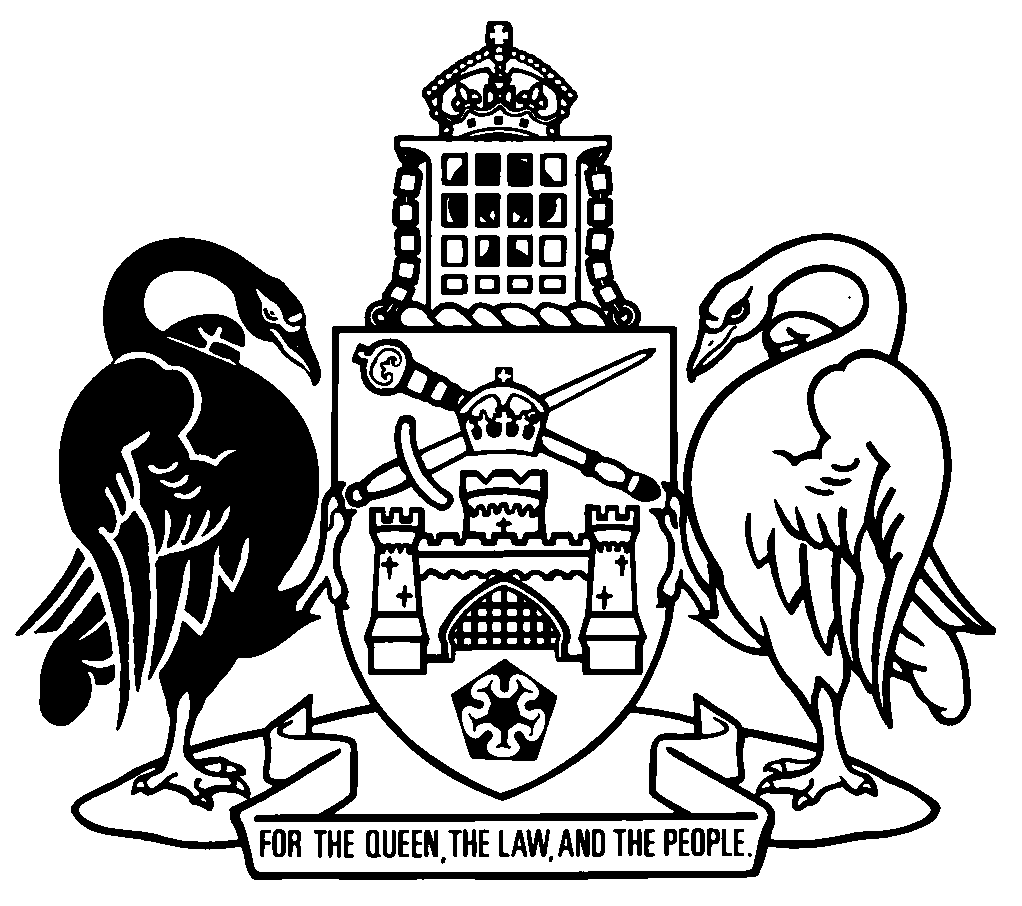 Australian Capital TerritoryActs—2018A chronological listing of Acts notified in 2018[includes Acts 2018 Nos 1-52]Acts—2018Acts—2018Acts—20181Firearms and Prohibited Weapons Legislation Amendment Act 2018 (repealed)notified LR 28 February 2018s 1, s 2 commenced 28 February 2018 (LA s 75 (1))s 25, s 26 and s 27 commenced 28 August 2018 (s 2 (2))s 30 commenced 28 March 2018 (s 2 (3))remainder commenced 1 March 2018 (s 2 (1))repealed by LA s 89 (1)
29 August 20182Revenue Legislation Amendment Act 2018 (repealed)notified LR 28 February 2018s 1, s 2 commenced 28 February 2018 (LA s 75 (1))remainder commenced 1 March 2018 (s 2)repealed by LA s 89 (1)
2 March 20183Monitoring of Places of Detention (Optional Protocol to the Convention Against Torture) Act 2018notified LR 28 February 2018s 1, s 2 commenced 28 February 2018 (LA s 75 (1))remainder commenced 30 April 2018 (s 2 (1) and CN2018-3)4Building and Construction Legislation Amendment Act 2018 (repealed)notified LR 1 March 2018s 1, s 2 commenced 1 March 2018 (LA s 75 (1))remainder commenced 2 March 2018 (s 2)repealed by LA s 89 (1)
3 March 20185Crimes (Fortification Removal) Amendment Act 2018 (repealed)notified LR 1 March 2018s 1, s 2 commenced 1 March 2018 (LA s 75 (1))remainder commenced 1 September 2018 (s 2 and LA s 79)repealed by LA s 89 (1)
2 September 20186Crimes Legislation Amendment Act 2018 (repealed)notified LR 1 March 2018s 1, s 2 commenced 1 March 2018 (LA s 75 (1))ss 32-36 commenced 1 September 2018 (s 2 (2))remainder commenced 2 March 2018 (s 2 (1))repealed by LA s 89 (1)
2 September 20187Lakes Amendment Act 2018 (repealed)notified LR 5 March 2018s 1, s 2 commenced 5 March 2018 (LA s 75 (1))remainder commenced 5 March 2019 (s 2 (2))repealed by LA s 89 (1)
6 March 20198Work Health and Safety Legislation Amendment Act 2018 (repealed)notified LR 5 March 2018s 1, s 2 commenced 5 March 2018 (LA s 75 (1))remainder commenced 29 March 2018 (s 2)repealed by LA s 89 (1)
30 March 20189Courts and Other Justice Legislation Amendment Act 2018 (repealed)notified LR 29 March 2018s 1, s 2 commenced 29 March 2018 (LA s 75 (1))remainder commenced 26 April 2018 (s 2)repealed by LA s 89 (1)
27 April 201810Workplace Legislation Amendment Act 2018 (repealed)notified LR 27 March 2018s 1, s 2 commenced 27 March 2018 (LA s 75 (1))remainder commenced 28 March 2018 (s 2)repealed by LA s 89 (1)
29 March 201811Domestic Animals Legislation Amendment Act 2018 (repealed)notified LR 18 April 2018s 1, s 2 commenced 18 April 2018 (LA s 75 (1))sch 1 commenced 30 April 2018 (s 2 (2) and see Domestic Animals (Racing Greyhounds) Amendment Act 2017 A2017-44 s 2)remainder commenced 30 April 2018 (s 2 (1) and see Domestic Animals (Racing Greyhounds) Amendment Act 2017 A2017-44 s 2)repealed by LA s 89 (1)
1 May 201812Justice and Community Safety Legislation Amendment Act 2018 (repealed)notified LR 18 April 2018s 1, s 2 commenced 18 April 2018 (LA s 75 (1))remainder commenced 25 April 2018 (s 2)repealed by LA s 89 (1)
26 April 201813Appropriation Act 2017-2018 (No 2) (repealed)notified LR 19 April 2018s 1, s 2 commenced 19 April 2018 (LA s 75 (1))remainder commenced 20 April 2018 (s 2)repealed by LA s 89 (2)
30 June 201814Appropriation (Office of the Legislative Assembly) Act 2017-2018 (No 2) (repealed)notified LR 19 April 2018s 1, s 2 commenced 19 April 2018 (LA s 75 (1))remainder commenced 20 April 2018 (s 2)repealed by LA s 89 (2)
30 June 201815Land Tax Amendment Act 2018 (repealed)notified LR 16 May 2018s 1, s 2 commenced 16 May 2018 (LA s 75 (1))remainder commenced 1 July 2018 (s 2)repealed by LA s 89 (1)
2 July 201816Planning and Development (Lease Variation Charge Deferred Payment Scheme) Amendment Act 2018 (repealed)notified LR 16 May 2018s 1, s 2 commenced 16 May 2018 (LA s 75 (1))remainder commenced 17 May 2018 (s 2)repealed by LA s 89 (1)
18 May 201817Waste Management and Resource Recovery Amendment Act 2018 (repealed)notified LR 17 May 2018s 1, s 2 commenced 17 May 2018 (LA s 75 (1))remainder commenced 18 May 2018 (s 2)repealed by LA s 89 (1)
19 May 201818Planning, Building and Environment Legislation Amendment Act 2018 (repealed)notified LR 16 May 2018s 1, s 2 commenced 16 May 2018 (LA s 75 (1))remainder commenced 17 May 2018 (s 2)repealed by LA s 89 (1)
18 May 201819Road Transport Reform (Light Rail) Legislation Amendment Act 2018 (repealed)notified LR 17 May 2018s 1, s 2 commenced 17 May 2018 (LA s 75 (1))remainder commenced 24 May 2018 (s 2)repealed by LA s 89 (1)
25 May 201820Residential Tenancies Amendment Act 2018 (repealed)notified LR 14 June 2018s 1, s 2 commenced 14 June 2018 (LA s 75 (1))s 3 commenced 15 June 2018 (LA s 75AA)ss 6-8 commenced 15 June 2018 (s 2 (2))remainder commenced 14 December 2018 (s 2 (1) and LA s 79)repealed by LA s 89 (1)
15 December 201821Casino and Other Gaming Legislation Amendment Act 2018 (repealed)notified LR 14 June 2018s 1, s 2 commenced 14 June 2018 (LA s 75 (1))remainder commenced 15 June 2018 (s 2)repealed by LA s 89 (1)
16 June 201822Ombudsman Amendment Act 2018 (repealed)notified LR 14 June 2018s 1, s 2 commenced 14 June 2018 (LA s 75 (1))remainder commenced 1 July 2018 (s 2)repealed by LA s 89 (1)
2 July 201823Medicines, Poisons and Therapeutic Goods Amendment Act 2018 (repealed)notified LR 14 June 2018s 1, s 2 commenced 14 June 2018 (LA s 75 (1))remainder commenced 15 June 2018 (s 2)repealed by LA s 89 (1)
16 June 201824Children and Young People Amendment Act 2018 (repealed)notified LR 8 August 2018s 1, s 2 commenced 8 August 2018 (LA s 75 (1))remainder commenced 9 August 2018 (s 2)repealed by LA s 89 (1)
10 August 201825Prostitution Amendment Act 2018 (repealed)notified LR 8 August 2018s 1, s 2 commenced 8 August 2018 (LA s 75 (1))remainder commenced 9 August 2018 (s 2)repealed by LA s 89 (1)
10 August 201826Work Health and Safety Amendment Act 2018 (repealed)notified LR 15 August 2018s 1, s 2 commenced 15 August 2018 (LA s 75 (1))remainder commenced 1 January 2019 (s 2)repealed by LA s 89 (1)
2 January 201927Senior Practitioner Act 2018notified LR 15 August 2018s 1, s 2 commenced 15 August 2018 (LA s 75 (1))pt 8 commenced 1 July 2020 (s 2 (2) as am A2019-16 s 4)remainder commenced 1 September 2018 (s 2 (1))28Animal Diseases Amendment Act 2018 (repealed)notified LR 15 August 2018s 1, s 2 commenced 15 August 2018 (LA s 75 (1))remainder commenced 17 January 2019 (s 2 and CN2019-1)repealed by LA s 89 (1)
18 January 201929Stock Amendment Act 2018 (repealed)notified LR 15 August 2018s 1, s 2 commenced 15 August 2018 (LA s 75 (1))remainder commenced 16 August 2018 (s 2)repealed by LA s 89 (1)
17 August 201830Appropriation Act 2018-2019 (repealed)notified LR 28 August 2018s 1, s 2 taken to have commenced 1 July 2018 (LA s 75 (2)) remainder taken to have commenced 1 July 2018 (s 2)repealed by LA s 89 (2)
30 June 201931Appropriation (Office of the Legislative Assembly) Act 2018-2019 (repealed)notified LR 28 August 2018s 1, s 2 taken to have commenced 1 July 2018 (LA s 75 (2)) remainder taken to have commenced 1 July 2018 (s 2)repealed by LA s 89 (2)
30 June 201932Veterinary Practice Act 2018notified LR 30 August 2018s 1, s 2 commenced 30 August 2018 (LA s 75 (1))remainder commenced 21 December 2018 (s 2 and CN2018-12)33Red Tape Reduction Legislation Amendment Act 2018 (repealed)notified LR 25 September 2018s 1, s 2 commenced 25 September 2018 (LA s 75 (1))pt 2, pt 3 commenced 1 July 2019 (s 2 (3))sch 1 commenced 23 October 2018 (s 2 (4))remainder commenced 2 October 2018 (s 2 (1))repealed by LA s 89 (1)
2 July 201934Crimes (Restorative Justice) Amendment Act 2018 (repealed)notified LR 26 September 2018s 1, s 2 commenced 26 September 2018 (LA s 75 (1))remainder commenced 1 October 2018 (s 2)repealed by LA s 89 (1)
2 October 201835Betting Operations Tax Act 2018notified LR 26 September 2018s 1, s 2 commenced 26 September 2018 (LA s 75 (1))remainder commenced 1 January 2019 (s 2)36Climate Change and Greenhouse Gas Reduction (Principal Target) Amendment Act 2018 (repealed)notified LR 26 September 2018s 1, s 2 commenced 26 September 2018 (LA s 75 (1))remainder commenced 27 September 2018 (s 2)repealed by LA s 89 (1)
28 September 201837Health (Improving Abortion Access) Amendment Act 2018 (repealed)notified LR 27 September 2018s 1, s 2 commenced 27 September 2018 (LA s 75 (1))remainder commenced 1 July 2019 (s 2 and CN2019-10)repealed by LA s 89 (1)
2 July 201938Civil Law (Wrongs) (Child Abuse Claims Against Unincorporated Bodies) Amendment Act 2018 (repealed)notified LR 27 September 2018s 1, s 2 commenced 27 September 2018 (LA s 75 (1))remainder commenced 28 September 2018 (s 2)repealed by LA s 89 (1)
29 September 201839Courts and Other Justice Legislation Amendment Act 2018 (No 2) (repealed)notified LR 27 September 2018s 1, s 2 commenced 27 September 2018 (LA s 75 (1))remainder commenced 13 March 2019 (s 2 and CN2019-5)repealed by LA s 89 (1)
14 March 201940Crimes Legislation Amendment Act 2018 (No 2) (repealed)notified LR 7 November 2018s 1, s 2 commenced 7 November 2018 (LA s 75 (1))remainder commenced 8 November 2018 (s 2)repealed by LA s 89 (1)
9 November 201841Government Procurement (Secure Local Jobs) Amendment Act 2018 (repealed)notified LR 7 November 2018s 1, s 2 commenced 7 November 2018 (LA s 75 (1))sch 1 commenced 7 November 2019 (s 2 (3))remainder commenced 15 January 2019 (s 2 (1))repealed by LA s 89 (1)
8 November 201942Statute Law Amendment Act 2018 (repealed)notified LR 8 November 2018s 1, s 2 taken to have commenced 1 July 2018 (LA s 75 (2))s 5, sch 3 pt 3.18 taken to have commenced 1 July 2018 (s 2 (2))sch 3 pt 3.20 commenced 5 March 2019 (s 2 (3) and see Lakes Amendment Act 2018 A2018-7, s 2 (2))remainder commenced 22 November 2018 (s 2 (1))repealed by LA s 89 (1)
6 March 201943Sentencing Legislation Amendment Act 2018 (repealed)notified LR 8 November 2018s 1, s 2 commenced 8 November 2018 (LA s 75 (1))remainder commenced 9 November 2018 (s 2)repealed by LA s 89 (1)
10 November 201844Government Agencies (Land Acquisition Reporting) Act 2018notified LR 12 November 2018s 1, s 2 commenced 12 November 2018 (LA s 75 (1))s 5 (1) (e), s 6 (e), pt 7 commenced 1 July 2019 (s 2 (2))remainder commenced 1 January 2019 (s 2 (1))45Gaming Legislation Amendment Act 2018 (repealed)notified LR 4 December 2018pt 1, sch 1 pt 1.3 taken to have commenced 15 June 2015 (s 2 (1))sch 1 pt 1.2 taken to have commenced 19 August 2016 (s 2 (2))sch 1 pt 1.1 taken to have commenced 13 November 2017 (s 2 (3))s 23, s 26, s 28, ss 66-72, s 79, s 81, ss 83-86, s 88, s 89, s 92, s 96, s 98, s 100, s 101 and s 103 commenced 1 July 2019 (s 2 (4))sch 2 commenced 1 May 2020 (s 2 (5))remainder commenced 11 December 2018 (s 2 (6))repealed by LA s 89 (1)
2 May 202046Royal Commission Criminal Justice Legislation Amendment Act 2018 (repealed)notified LR 4 December 2018s 1, s 2 commenced 4 December 2018 (LA s 75 (1))remainder commenced 5 December 2018 (s 2)repealed by LA s 89 (1)
6 December 201847Public Sector Workers Compensation Fund Act 2018notified LR 4 December 2018s 1, s 2 commenced 4 December 2018 (LA s 75 (1))remainder commenced 1 March 2019 (s 2 (1) and CN2019-2)48Discrimination Amendment Act 2018 (repealed)notified LR 6 December 2018s 1, s 2 commenced 6 December 2018 (LA s 75 (1))remainder commenced 29 April 2019 (s 2 and CN2019-7)repealed by LA s 89 (1)
30 April 201949Emergencies Amendment Act 2018 (repealed)notified LR 6 December 2018s 1, s 2 commenced 6 December 2018 (LA s 75 (1))remainder commenced 7 December 2018 (s 2)repealed by LA s 89 (1)
8 December 201850Disability Services Amendment Act 2018 (repealed)notified LR 6 December 2018s 1, s 2 commenced 6 December 2018 (LA s 75 (1))remainder commenced 7 December 2018 (s 2)repealed by LA s 89 (1)
8 December 201851City Renewal Authority and Suburban Land Agency Amendment Act 2018 (repealed)notified LR 6 December 2018s 1, s 2 commenced 6 December 2018 (LA s 75 (1))remainder commenced 7 December 2018 (s 2)repealed by LA s 89 (1)
8 December 201852Integrity Commission Act 2018notified LR 11 December 2018s 1, s 2 commenced 11 December 2018 (LA s 75 (1))ch 1, ch 2, ch 5, ch 9, sch 1 pt 1.1, sch 1 pt 1.10, sch 1 pt 1.12, pt 1.13, sch 1 pt 1.15, sch 1 pt 1.20 and dictionary commenced 1 July 2019 (s 2 (1) as am by Integrity Commission Amendment Act 2019 A2019-18 s 4)remainder commenced 1 December 2019 (s 2 (2) (a) as am by Integrity Commission Amendment Act 2019 A2019-18 s 4)